RYS. NR 2Szafa 3 drzwiowa z szufladami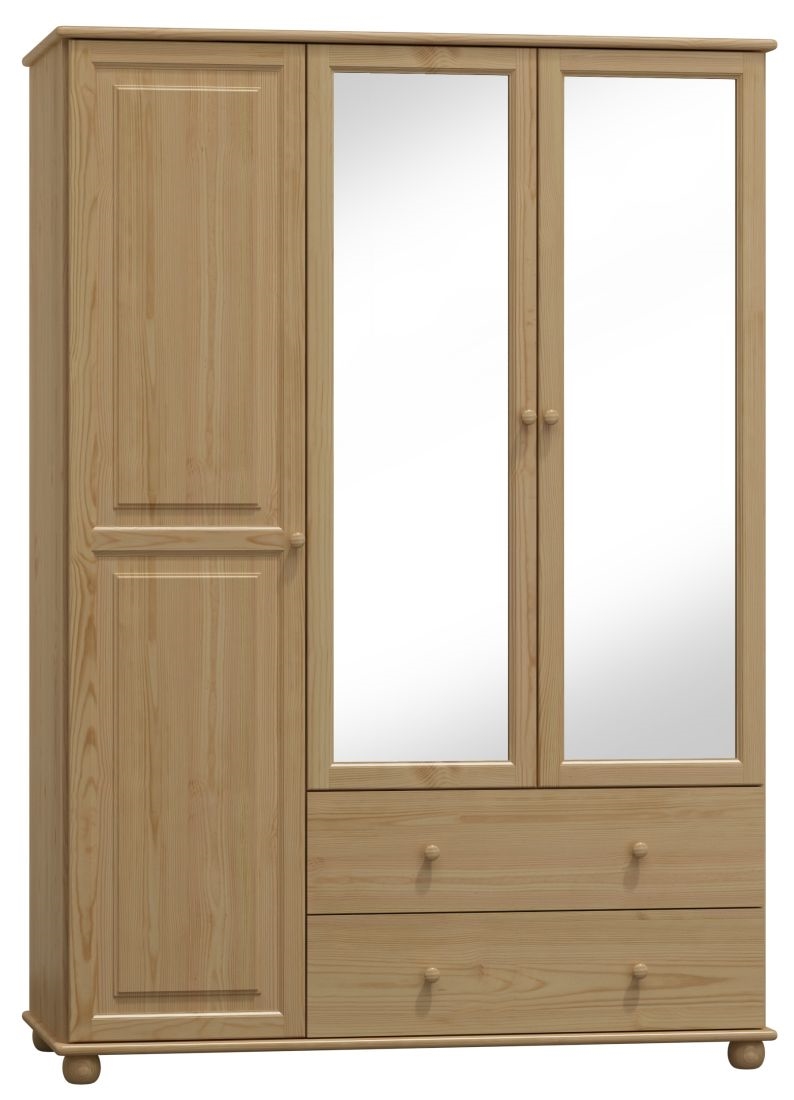 